要旨　このファイルは総合教育研究センター紀要（以後、紀要と呼ぶ）に投稿する原稿をMS-Wordを用いて作成し提出する際の注意点などをまとめたものです。『総合教育研究センター紀要』執筆要項に従って作成してください。このテンプレートファイルも紀要の原稿と同じ方法で作成されていますので、必要に応じて参照してください。キーワード　紀要　テンプレートファイル　執筆要項はじめにこのガイドは総合教育研究センター紀要に投稿する際の原稿の見本です。原稿執筆の際は『総合教育研究センター紀要』執筆要項に従って作成していただきますようお願いいたします。このテンプレートファイルを編集して原稿を作成される場合は、様式が崩れないように注意して利用してください。論文の構成　論文の構成は原則として、標題、要旨（著者抄録）、キーワード、本文、注・引用文献などからなるものとします。各部は以下のようにしてください。2.1　標題部　標題、執筆者名（付　E-mail アドレス）、所属機関名を入れます。以下、共著者がいる場合に限りますが、執筆者名は「・（中黒点）」で区切って列挙してください。またそれぞれの著者につき、執筆者と所属機関名の関係がわかるように上付き数字を記し、所属機関名には上付きで「*（アスタリスク）」を付けて数字を入れてください。それぞれの著者の所属機関の間に「,（カンマ）」を入れて区切ってください。2.2　要旨（著者抄録）当該論文の要旨を簡潔にまとめて付してください。和文の抄録の場合は300字程度、英文の抄録の場合は200ワード程度の長さにまとめてください。2.3　キーワード記事内容を的確に示す名辞を5語（term）程度付してください。2.4　本文章、節、項などの建て方は、ポイント形式が望ましいとしております。見出しは左詰めを原則とします。2.5　注・引用文献と参考文献注と引用文献は一括して、本文の後のページを改めて、注・引用番号の順に列挙してください。参考文献がある場合も、一括して「注・引用文献」の後にまとめて列挙してください。書式3.1　原稿全体の書式原稿全体のページ設定とレイアウトを表1に示します。第1表　原稿全体の書式3.2　各部分の書式3.2.1　標題部　標題部として8行分あてます。字体とサイズは次のように設定してください。標題：　中央揃え、MS明朝、16ポイント副題：　中央揃え、MS明朝、12ポイント執筆者名：　中央揃え、MS明朝、16ポイント、氏名と名前の間に全角1文字のスペースを入れる執筆者のE-mailアドレス：　Century、9ポイント、リンクしない所属機関名：　中央揃え、MS明朝、10ポイント3.2.2　要旨（著者抄録）見出し：　MSゴシック(英数字はArial)・10ポイント要旨：　MS明朝(英数字はCentury)・10ポイント、見出しの後、1字あけて続けて要旨を記す要旨の部分は、左右3字分のマージンをとる3.2.3　キーワード見出し：　MSゴシック(英数字はArial)・10ポイントキーワード：　MS明朝(英数字はCentury)・10ポイント、見出しの後、1字あけて続けてキーワードを記すキーワードはそれぞれ、1字分ずつあける左詰めとする3.2.4　本文章、節の見出し：　MSゴシック(英数字はArial)・11ポイント、前後1行分あける項以下の見出し：　MSゴシック(英数字はArial)・10ポイント本文：　MS明朝(英数字はCentury)・10ポイント本文の句読点は、和文の場合「。、」（「。，」ではなく）で統一する3.2.5　注・引用文献、参考文献見出し：　MSゴシック(英数字はArial)・11ポイント内容：　MS明朝(英数字はCentury)・9ポイント、番号順に列挙する3.2.6　英文　外国語で原稿を作成する場合は、標題，Abstract,Keywordなどの見出しは全てArial、それ以外はCenturyを使用する。表・図・写真および式の取り扱い4.1　サイズ図や表は見やすいように大きさに注意をし、写真は縮小時に縦横の比が原則、オリジナルと同じになるようにしてください。また余白部に図や表、写真などが出ないように調整してください。4.2　標題（キャプション）表内の文字のフォントサイズは、原則10ポイントとしてください。表のキャプションは「第○表」とし、表の上中央に配置してください。図や写真のキャプションは「第○図」、あるいは「写真○」などとし、図または写真の下中央に配置してください。最終原稿作成時に各原稿のページ番号をセンター紀要の通し番号で振り直しますので、図や写真などの説明を書く際にページ数（原稿のページ数）は付けないでください。注・引用他の文献から引用した場合には、必ず引用符を用い、かつ末技の右肩に半カッコを入れた一連番号を付けます。例） “エスノグラフィーはほんらい・・・報告する社会調査法”4)引用文が長く、独立した段落として表示する必要があるときは、その前後に各1行の空白行をおき、かつその行の左端2字分を全体にわたって空白としてください。おわりに本テンプレートファイルは、センター紀要の要項に沿って作成したものです。その他、執筆上で不明な点がありましたら、編集委員会に問い合わせてください。注・引用文献1)　著者名　出版年　『書名』　発行所　p.20 2)  このことについては、奈良太郎 2015 『紀要の書き方』 天理大学総合教育研究センター紀要　p.15を参照。参考文献1)　著者名 出版年 　『書名』　発行所 2)  著者名 発行年 　「論文タイトル」　『論文誌名』　巻号　ページ3)　Author name, Year, “Book Title” , Publisher4)　Author name, Year, “Title of Paper”, Journal name, Vol.5, No.2 pp.11-295)　統計局ホームページ ( http://www.stat.go.jp/ ) アクセス 2016年6月16日天理大学総合教育研究センター紀要原稿作成ガイド（テンプレートファイルの説明）天理　紀子1・紀要　先太2*1総合教育研究センター(hanakote@sta.tenri-u.ac.jp), *2総合教育研究センター　教職課程(taroun@sta.tenri-u.ac.jp)用紙サイズA4判原稿のページ数上限原著論文、研究ノートは上限25ページページレイアウト余白：上25mm　下30mm　左右25mm、45文字/行　40行/ページ　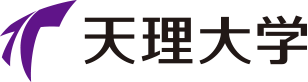 第1図　シンボル1第2図　シンボル2